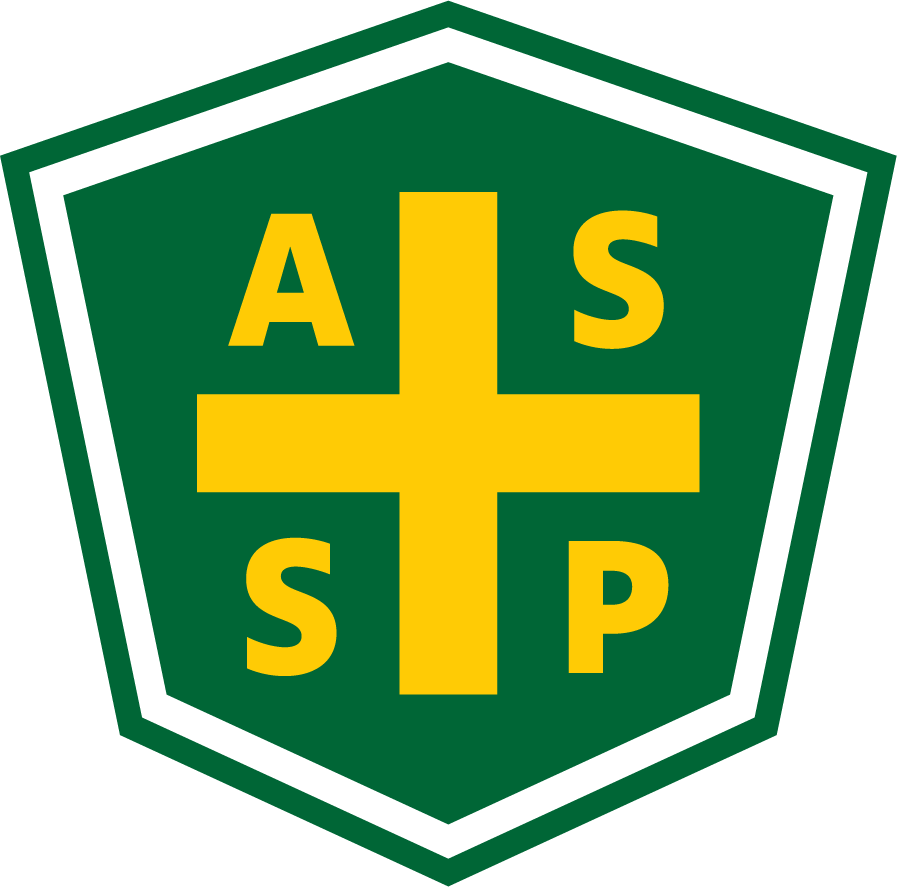 New Mexico Chapter – Albuquerque, New MexicoExecutive Board Committee Meeting MinutesTuesday, March 1, 20225:00 PM-6:00 PMZoom MeetingCall In – (301)715-8592Meeting ID: 857 1550 8311Passcode: 928131Attendance: AL = At Location    TC = Teleconferenced     NP = Not PresentNote: All motions should include exact wording and names of those who move and second.Call to order: 17:01Meeting Adjourned: 17:57Next Executive Committee Meeting: April 5, 2022Minutes respectfully submitted by Jessica Bolduc, Chapter Secretary, April 4, 2022.	Please find attached the Treasurer's Report for February 2022.  February Transactions:2/10/22          	- $29.96 – Rio Bravo Brewing Company for Technical Meeting2/12/22          	- $13.12 – Kelsey Forde for UPS charges for shipping gift [still has not cleared]2/28/22          	+ $85.00 - Net deposit from ASSP as have not yet received Feb 2022 financial report from ASSPNotes:Per Email from Bill White the 1/28/22  $195.00 – Transfer to ASSP Des Plaines, IL was for his  membership renewalGail to follow-up on other options for investment of $s currently in SACU CD for better return but still accessibility to support future PDCs.Other Actions:Will be coordinating with Janet Curley next week regarding joint meeting with NMSHMM on March 8, 2022 at SFCC Continuing Education & Contract Training Center  in Santa Fe and purchase refreshments. Should we send out a reminder for this meeting?March 2022 Exec Mtg – motion to authorize me to spend up to $100.00 for refreshments for Match 8th event.Obtain updated ASSP membership information and correct contacts so can send 2021 dues checks to other NM chaptersPlease let me know if you have any questions or comments. - GailGail G. Mattson, PE, CHMM, PMPmattsongail@gmail.com+1 865-850-1386President – Bill WhiteTCQuorum Present?YPresident Elect – Tim RileyTCMembershipNAVice President – Tim StirrupTCFoundationNPTreasurer – Gail MattsonTCLos Alamos SectionNPSecretary – Jessica BolducTCPecos Valley SectionNPDelegate – Marc EvansZia SectionNPDelegate – Kelsey FordeTCNewsletter Editor - Andrea Heacock-ReyesNPTopic 1Meeting Minutes - 2/1/2022Bill WhiteReadApproved with changes (Changes made by JTB at time of recommendation)Topic 2Treasurer’s Report Gail MattesonReceived 3/1/2022See the report at the end of these minutes; pages 3 & 4.Bill will follow-up with Marcl regarding the financial report, emails, and Technical meeting RSVPs.Discussion around other section leadership and fees.Topic 3President-Elect ReportTim RileyScience Fair email to local membership. Tim will reach out to Marc to coordinate email.PDC DiscussionDetails to be determined by exec. committee.In-person ✓Sandia Casino ✓May or June - Tim will check the schedule with Sandia.2 full days - identify tracks and speakersAssume 100 peopleTopic 4Vice President ReportTim StirrupNothing this month.Topic 5Unfinished BusinessNewsletter - unknown statusSewer treatment plant - audit needs > Bill to KelseyThanks from Dashelle for sitting in on the February Exec. meetingSuper Meeting - Region 2 – Still in the worksElections - Prospective officersAnyone identified for VP?Confirm Marc Evans continuing as delegate?Current roles continuing on?COMT - Due in JuneBill WhiteBill WhiteBill WhiteBill WhiteBill WhiteBill WhiteTopic 6New BusinessTechnical meeting speaker for May?Jessica to reach out to Andrew Forbes from RGAIHA about speaking.Tim StirrupTopic 7RoundtableNothing this month.2/28/2022 - update2/28/2022 - update(Outstanding Checks)CK 1111   	           $304.00CK 1112   	             $13.12SACU Checking$11,488.71SACU Savings$5,127.50SACU CD$13,830.17Total$30,446.38